Electronic upplementary aterialSupplemental MethodsStudy site and speciesPulau Satumu is the island in Singapore, approximately 15 km south of main island (1º16’N, 103º74’E, figure S1). P. Satumu has a well-developed fringing reef  along its leeward  margin with a clearly defined reef crest at a depth of 3–4 m (figure S1c), marking the transition between the narrow reef flat and the reef slope. Coral reefs surrounding P. Satumu have the highest coral species richness and percent coral cover [1], the lowest macroalgal coverthe highest herbivorous fish biomass.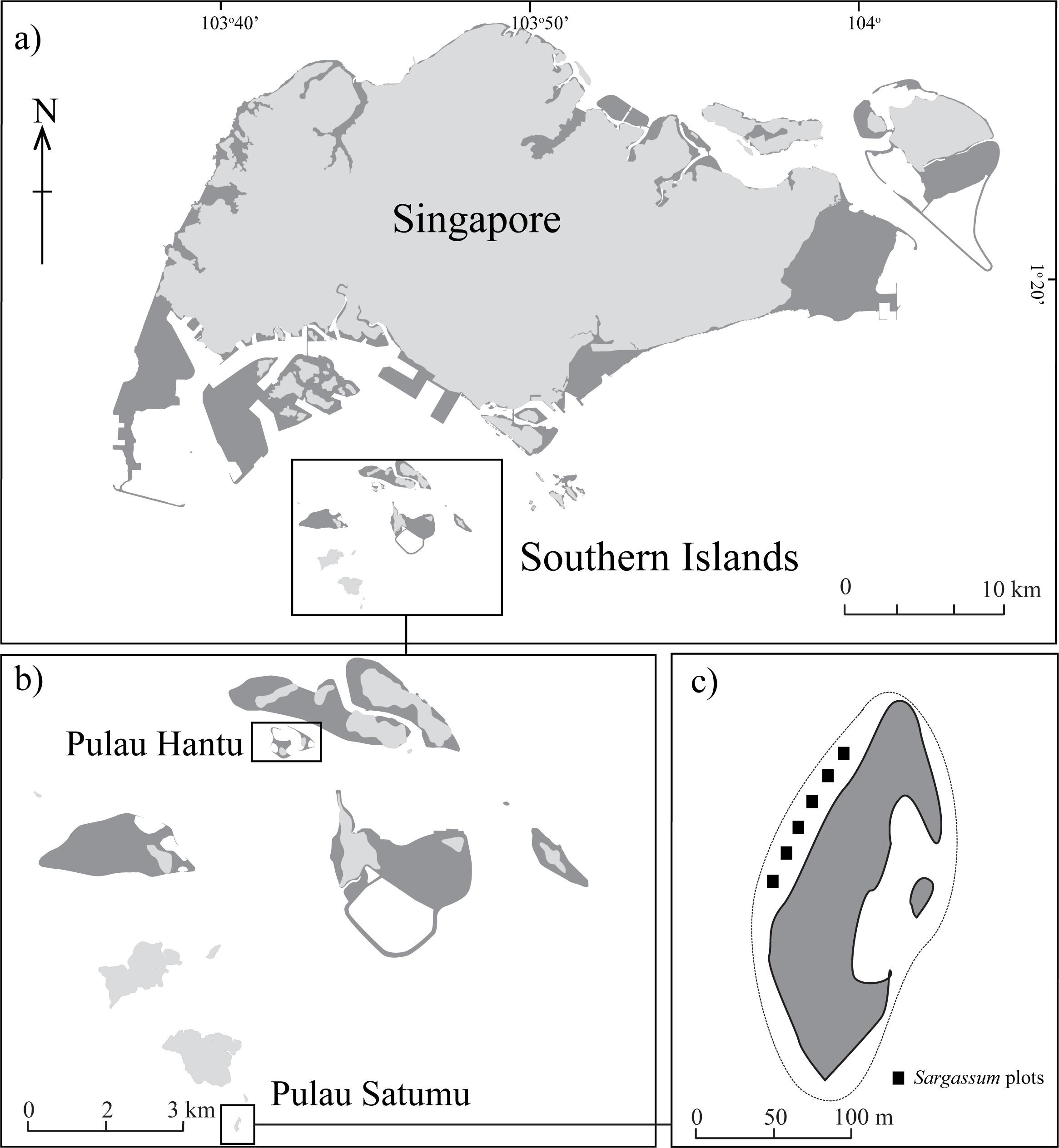 Fig S1. Map of Singapore showing the Southern Islands, Pulau Satumu and Pulau Hantu. Each week two replicates of each density treatment were deployed to the reef on P. Satumu (six ) with  predator model (Plectropomus leopardus, ca. 53 cm total length)  an object control (53 cm length of PVC, 8 cm in diameter) placed . Individual thalli for each replicate were plots. PVC pipe (16 mm diameter) covered with plastic mesh that had diamond-shaped holes (2.5 cm × 2.5 cm). All plots were installed on horizontal surfaces relatively free of live coral and macroalgae. angle-bar were hammered into the substrat and plots cable-tie. Adjacent S. ilicifolium density plots were separated by a minimum of 15 m. All thalli were randomly placed within plots using randomly generated number coordinates (horizontal and vertical distance from bottom left corner). These coordinates were numbered in running order (left to right; top to bottom) and kept the same throughout the duration of the study. Any pieces of Sargassum (e.g. blades) that become detached during deployment were collected for each replicate and weighed. This loss was subtracted from the difference in mass for each replicate after the experiment to account for handling loss.Fiberglass predator fish models and object controls were attached to two sets of weights (3 kg) using monofilament line and secured to the reef substrat. Both predator models and object controls were positioned ~1 m away from each plot. The object control was used to control for the effect of introducing a novel object into the water column [4]. Three additional were placed inside exclusion cages (15 cm radius; 100 cm height; 0.5 cm mesh) to control for handling effects and translocation, and placed randomly among treatments. All thalli were transplanted to the reef in the morning (10:00–11:00) and collected 24 hours later. After 24 hours, all assays were collected, spun and measured as described above, and all models retrieved. Metal angle-bars were left in place as the same six sites were used each weekSmall underwater digital video cameras (GoPro) were used to quantify feeding activity and identify herbivorous fish species responsible for removing S. ilicifolium biomass within each treatment. For each plot, two video cameras mounted on weighted stands, were positioned approximately 1 m away from adjacent corners. This arrangement allowed the entire plot and height of the Sargassum stand to be viewed. Filming commenced immediately after all assays were , and models and controls were positioned, with a scale bar being placed adjacent to each plot for 10 s in order to calibrate fish sizes on the video footage. Filming was continuous for ~4 h after which the cameras were recovered. All video footage was viewed and the number of bites taken from the S. ilicifolium by each species and size (total length, TL) was recorded. During video analysis, we marked the ends of scale bar for each video on the screen and estimated the body length (Total length, TL) of each fish that enter the experimental plot and foraged. The size of individual fishes that were not clearly visible or recorded at angles that prevented accurate measurements (<2% or ~40 individuals) were visually estimated (i.e. head size) from previously measured conspecifics. Size estimates for each species were converted to biomass using published length-weight relationships [5]. To account for variation in the feeding impact of fishes related to body size we used mass-standardised bites, calculated as the product of body mass and number of bite following [6].Supplemental ResultsTable S1. The mean body length, body length range, estimated body depth number of independent feeding observations for six species of herbivorous fish within each treatment (object control and predator model). Note: since individual fishes may move in and out of video frame, n is the number of times that a particular species was observed, not the total number of individuals.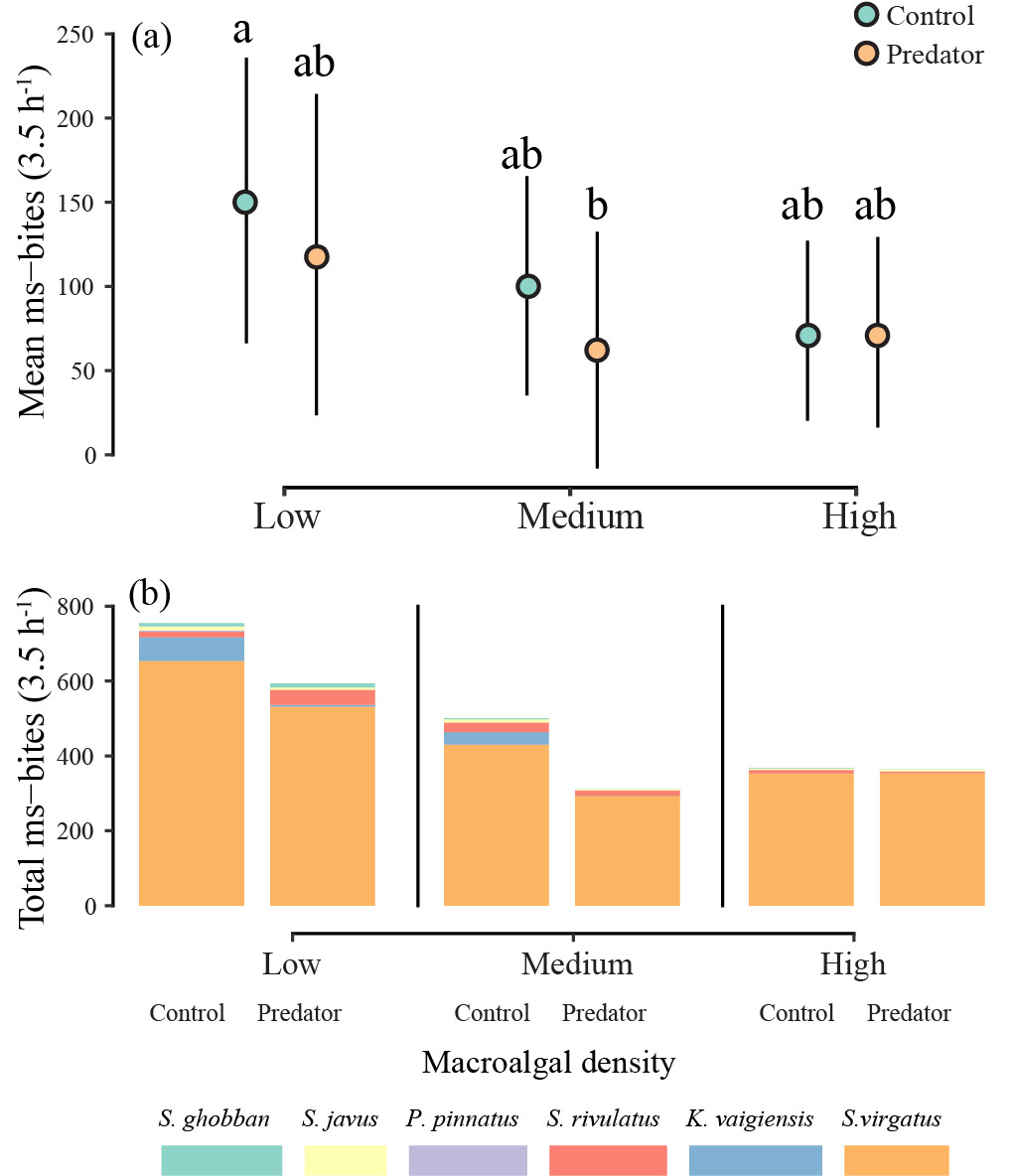 Supplemental ReferencesGuest JR, Tun K, Low J, Vergés A, Marzinelli EM, Campbell AH, Bauman AG, Feary DA, Chou LM, Steinberg PD. 2016 27 years of benthic and coral community dynamics on turbid, highly urbanised reefs off Singapore. Sci. Rep. 6, 36260. (doi: 10.1038/srep36260) Bauman AG, Hoey AS, Dunshea G, Feary DA, Low J, Todd PA. 2017 Macroalgal browsing on a heavily degraded, urbanized equatorial reef system. Sci. Rep. 7, 8352. (doi:10.1038/s41598-017-08873-3) Low JKY, Fong J, Todd PA, Chou LM, Bauman AG. 2019 Seasonal variation of Sargassum ilicifolium (Phaeophyceae) growth on equatorial coral reefs. J. Phycol. (doi:10.1111/jpy.12818)Rizzari JR, Frisch AJ, Hoey AS, McCormick MI. 2014 Not worth the risk: apex predators suppress herbivory on coral reefs. Oikos 123, 829–836. (doi:10.1111/oik.01318) Froese R. Pauly D. (Eds) (2019). Fishbase. World Wide Web Electronic Publication. Retrieved from: www.fishbase.org.Hoey AS, Bellwood DR. 2009 Limited functional redundancy in a high diversity system: single species dominates key ecological process on coral reefs. Ecosystems 12, 1316–1328. (doi:10.1007/s10021-009-9291-z) TreatmentSpeciesMean body length (cm TL)Body length rangeBody depth range (cm)nObject controlKyphosus vaigiensis 3212.522Platax pinnatus3428.21Scarus ghobban32.330–369.8–11.88Scarus rivulatus24.218–325.9–10.458Siganus javus2420–267.8–10.133Siganus virgatus 23.923–279.7–11.4909Predator modelKyphosus vaigiensis 3212.52Scarus ghobban31.330–369.8–11.86Scarus rivulatus25.320–326.4–10.442Siganus javus23.722–268.5–10.122Siganus virgatus 24.11  7–272.9–11.4852